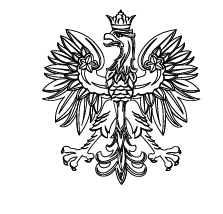 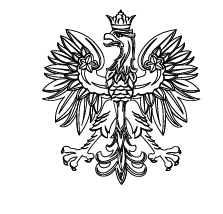 Seminarium dotyczące założeń nowego systemu akredytacji 
Ministerstwa Przedsiębiorczości i TechnologiiINFORMACJE O ZAMAWIAJĄCYMDepartament Innowacji Ministerstwo Przedsiębiorczości i TechnologiiPlac Trzech Krzyży 3/500-507 Warszawawww.mpit.gov.plOsoby uprawnione do kontaktu: Robert Błaszczykowski, e-mail: robert.blaszczykowski@mpit.gov.plPRZEDMIOT ZAMÓWIENIAPrzedmiotem zamówienia jest przeprowadzenie dwudniowego seminarium w siedzibie Ministerstwa Przedsiębiorczości i Technologii, mającego na celu przedstawienie oraz przeprowadzenie dyskusji 
nt. założeń nowego systemu akredytacji MPiT oraz nowych instrumentów wsparcia dla potencjalnych Ośrodków Innowacji.Miejsce: Ministerstwo Przedsiębiorczości i Technologii, Plac Trzech Krzyży 3/5, 00-507 Warszawa.Liczba uczestników: min. 25 i max. 40 osób.Język warsztatów: polski.Udział w warsztatach jest bezpłatny.Zamawiający zapewnia salę na potrzeby przeprowadzenia warsztatów oraz catering.CEL ZAMÓWIENIACelem zamówienia jest opracowanie raportu obejmującego informację zwrotną od uczestników seminarium nt. propozycji kryteriów systemu akredytacji oraz projektu funkcjonowania instrumentów wsparcia Ośrodków Innowacji. Przygotowany materiał zostanie wykorzystany do wypracowania systemu akredytacji i instrumentów wsparcia wobec Ośrodków Innowacji w Polsce.ZAKRES PRZEDMIOTOWY ZAMÓWIENIA Przedmiotem zamówienia jest:Przygotowanie i przeprowadzenie dwudniowego seminarium i dyskusji na temat:Projektu funkcjonowania nowego systemu akredytacji MPiT,Propozycji kryteriów wyboru podmiotów w ramach nowego systemu akredytacji,Propozycji funkcjonowania nowych instrumentów wsparcia dla podmiotów wpisujących się 
w projektowany system akredytacji (pośrednich i bezpośrednich).Wykonawca zapewni udział ekspertów z dziedzin, które będą poruszane podczas warsztatów – łącznie min. 2 ekspertów. Wykonawca pokrywa koszty wynagrodzenia ekspertów. Wykonawca jest zobowiązany do uzgodnienia z Zamawiającym listy ekspertów. Wykonawca przeprowadzi rekrutację uczestników seminarium spośród podmiotów obecnie wpisujących się w charakter projektowanego systemu akredytacji MPiT. Wykonawca jest zobowiązany do uzgodnienia z Zamawiającym listy uczestników. 	DODATKOWO, po przeprowadzonym seminarium:Wykonawca przygotuje raport obejmujący propozycję kształtu systemu i kryteriów akredytacji oraz propozycję funkcjonowania instrumentów wsparcia Ośrodków Innowacji na podstawie informacji zebranych w trakcie seminarium i przeprowadzonej dyskusji z uczestnikami oraz rekomendacji ekspertów prowadzących seminarium - w terminie dwóch tygodni od zakończenia warsztatów. 
Do raportu zostanie załączona prezentacja PowerPoint przedstawiająca główne wnioski wynikające 
z opracowanego raportu.WARUNKI UDZIAŁU W POSTĘPOWANIUZa spełniających warunki udziału w postępowaniu Zamawiający uzna Wykonawców, którzy wykażą, że posiadają:doświadczenie, w okresie ostatnich dwóch lat przed upływem terminu składania ofert, 
w realizacji co najmniej dwóch analiz/opracowań poświęconych ośrodkom innowacji, 
o wartości nie mniejszej niż 50 tys.,doświadczenie w tworzeniu ekosystemów wspierających funkcjonowanie ośrodków innowacji (ekspertyzy, analizy, opracowania),w dniu składania oferty Wykonawca dysponuje co najmniej dwoma ekspertami posiadającymi wiedzę z zakresu rozwoju, funkcjonowania i finansowania ekosystemu. 
W przypadku, gdy eksperci nie są pracownikami oferenta, trzeba wskazać podstawę współpracy z nim (np. ramowa umowa o współpracy, umowa zlecenia, itp.).KRYTERIA OCENY OFERTCena nettoLiczba punktów w kryterium ceny zostanie obliczona na podstawie poniższego wzoru:Cena oferty najtańszej-------------------------------   x 40 = liczba punktówCena oferty badanej Doświadczenie Wykonawcy oraz ekspertówOcenie podlegać będzie doświadczenie Wykonawcy na podstawie wykazu zrealizowanych usług 
(po 10  pkt. za każdą zrealizowaną usługę – do 20 pkt.) i opisanego doświadczenia w tworzeniu ekosystemów krajowych i regionalnych wspierających funkcjonowanie ośrodków innowacji (po 10 pkt. za każdą ekspertyzę/opracowanie – do 20 pkt.) oraz doświadczenie ekspertów zaangażowanych 
w prowadzenie seminariów/warsztatów/konferencji, na podstawie załączonych CV (min. 2 ekspertów) 
(po 5 pkt. za każde prowadzone seminarium/warsztat/konferencję – do 10 pkt.).Plan warsztatów (koncepcja i szczegółowy zakres poruszanych zagadnień)Ocenie podlegać będzie koncepcja warsztatów oraz szczegółowy zakres poruszanych zagadnień (do 10 pkt.).Wykonawca może uzyskać maksymalnie 100 pkt.WYBÓR NAJKORZYSTNIEJSZEJ OFERTYZa ofertę najkorzystniejszą, uznana zostanie oferta, która nie podlega odrzuceniu oraz uzyska najwyższą sumaryczną liczbę punktów, która powstanie poprzez zsumowanie punktów uzyskanych 
w poszczególnych kryteriach oceny ofert. W przypadku, gdy dwie lub więcej ofert uzyska tę samą liczbę punktów Zamawiający wybierze spośród nich ofertę z najwyższym wynikiem w kryterium kosztowym. Jeżeli Wykonawca, którego oferta zostanie wybrana jako najkorzystniejsza, odmówi zawarcia umowy
z Zamawiającym, Zamawiający może wybrać ofertę najkorzystniejszą spośród pozostałych ofert bez przeprowadzania ich ponownego badania i oceny.Zamawiający zastrzega sobie prawo do odstąpienia od wyboru Wykonawcy w przypadku, gdy żadna z nadesłanych ofert nie uzyska co najmniej 50 punktów. Zamawiający zastrzega sobie prawo do rezygnacji z Zamówienia bez wyboru którejkolwiek ze złożonych ofert. TERMIN WYKONANIA ZAMÓWIENIATermin realizacji zamówienia: Seminarium ma zostać wykonane do końca lipca 2019 r., przy czym Wykonawca przygotuje raport obejmujący propozycję kształtu systemu i kryteriów akredytacji oraz propozycję funkcjonowania instrumentów wsparcia Ośrodków Innowacji na podstawie informacji zebranych w trakcie seminarium i przeprowadzonej dyskusji z  uczestnikami oraz rekomendacji ekspertów prowadzących seminarium - w terminie dwóch tygodni od zakończenia warsztatów. Do raportu zostanie załączona prezentacja PowerPoint przedstawiająca główne wnioski wynikające z opracowanego raportu.MIEJSCE ORAZ TERMIN SKŁADANIA OFERTYOfertę prosimy złożyć do dnia 12 czerwca 2019 r. do godz. 15:00 za pośrednictwem poczty elektronicznej na adres: robert.blaszczykowski@mpit.gov.pl oraz joanna.bieniek@mpit.gov.pl.OPIS SPOSOBU PRZYGOTOWANIA OFERTY Oferty muszą zawierać: dane Wykonawcy: firma/imię i nazwisko, adres, adres poczty elektronicznej oraz nr telefonu;datę sporządzenia oferty;cenę netto i cenę brutto w PLN za całość usługi będącej przedmiotem zamówienia;podpis osoby uprawnionej do składania oferty.Oferty będą musiały zostać sporządzone na „Formularzu ofertowym” zgodnie ze wzorem określonym przez Zamawiającego stanowiącym Załącznik nr 1 do OPZ. Oferty złożone na innych formularzach nie będą rozpatrywane.Do oferty należy dołączyć „Wykaz usług i ekspertyz poświadczających spełnienie warunków udziału 
w postępowaniu” zgodnie ze wzorem stanowiącym załącznik nr 2 do OPZ wraz 
z towarzyszącymi mu dokumentami, zgodnie z informacją zawartą w punkcie 5 OPZ.Do oferty należy dołączyć Kartę zespołu ekspertów dla przedmiotowego zamówienia na formularzu stanowiącym załącznik nr 3 do  OPZ.DODATKOWE INFORMACJEUstala się, że składający ofertę pozostawał będzie nią związany przez 30 dni. Bieg terminu związania ofertą rozpoczyna się wraz z upływem terminu składania ofert.Cena oferty winna obejmować całkowity koszt wykonania przedmiotu zamówienia, w tym wszelkie koszty towarzyszące wykonaniu zamówienia. Rozliczenia między Zamawiającym a Wykonawcą, z którym zostanie zawarta umowa na realizację zamówienia, będą prowadzone w złotych polskich (PLN) - Zamawiający nie dopuszcza walut obcych.Zamawiający nie będzie dopuszczał możliwości składania ofert częściowych.Zamawiający nie będzie dopuszczał powierzenia wykonania części zamówienia podwykonawcom. Zamawiający zawiera umowy na podstawie własnych wzorów umów stosowanych w Ministerstwie Przedsiębiorczości i Technologii.Zamówienie będzie realizowane w ramach Programu Operacyjnego Pomoc Techniczna 2014-2020.AUTORSKIE PRAWA MAJĄTKOWEKwota określona w ofercie będzie stanowić pełne wynagrodzenie należne Wykonawcy z tytułu wykonania umowy oraz za przeniesienie przez Wykonawcę na Zamawiającego wszelkich praw dotyczących dzieła, w tym majątkowych praw autorskich na polach eksploatacji i prawa do wykonywania zależnego prawa autorskiego oraz ewentualne wynagrodzenie za realizację prawa do nadzoru autorskiego.Wykonawca przed odbiorem badania będzie zobowiązany do złożenia oświadczenia, iż będące przedmiotem zamówienia badanie jest autorskim dziełem wykonawcy, nie powiela treści już istniejących, podlegających ochronie prawno-autorskiej w rozumieniu przepisów ustawy z dnia 4 lutego 1994 r. o prawie autorskim i prawach pokrewnych (t.j. Dz. U. z 2016 r., poz. 666, z późn. zm).ZAŁĄCZNIKIZałącznik nr 1 – Formularz ofertowyZałącznik nr 2 – Wykaz usług i ekspertyz  poświadczających spełnienie warunków udziału w postępowaniuZałącznik nr 3 – Karta zespołu ekspertówKlauzula informacyjna – RODOZgodnie z art. 13 ust. 1 i 2 rozporządzenia Parlamentu Europejskiego i Rady (UE) 2016/679 z dnia 27 kwietnia 2016 r. w sprawie ochrony osób fizycznych w związku z przetwarzaniem danych osobowych i w sprawie swobodnego przepływu takich danych oraz uchylenia dyrektywy 95/46/WE (ogólne rozporządzenie o ochronie danych) (Dz. Urz. UE L 119 z 04.05.2016, str. 1), dalej „RODO”, informujemy, że:• Administratorem Pani/Pana danych osobowych jest Minister Przedsiębiorczości i Technologii, z siedzibą w Warszawie, Plac Trzech Krzyży 3/5, tel.: 22 262 98 99, 22 262 98 55.• Kontakt do Inspektora Ochrony Danych w Ministerstwie Przedsiębiorczości i Technologii: iod@mpit.gov.pl.• Pani/Pana dane osobowe będą przetwarzane w celach: wyboru wykonawcy lub zawarcia i realizacji umowy.• Dane osobowe mogą zostać ujawnione właściwym organom oraz podmiotom upoważnionym zgodnie z obowiązującym prawem.• Dane osobowe są przetwarzane na podstawie:- art. 6 ust. 1 lit c RODO w celu wyboru wykonawcy,- art. 6 ust. 1 lit. b RODO w celu zawarcia oraz realizacji umowy• Pani/Pana dane osobowe będą przechowywane przez okres niezbędny do realizacji celów przetwarzania, w tym do czasu upływu okresu przedawnienia zobowiązania podatkowego wynoszącego 5 lat i nie krócej niż okres wskazany w przepisach o archiwizacji tj. ustawie z dnia 14 lipca 1983 r. o narodowym zasobie archiwalnym i archiwach (Dz.U. 2018 r. poz. 217 ze zm.).• W odniesieniu do Pani/Pana danych osobowych decyzje nie będą podejmowane w sposób zautomatyzowany, stosowanie do art. 22 RODO.• Posiada Pani/Pan:− na podstawie art. 15 RODO prawo dostępu do danych osobowych Pani/Pana dotyczących;− na podstawie art. 16 RODO prawo do sprostowania Pani/Pana danych osobowych;− na podstawie art. 18 RODO prawo żądania od administratora ograniczenia przetwarzania danych osobowych z zastrzeżeniem przypadków, o których mowa w art. 18 ust. 2 RODO;− prawo do wniesienia skargi do Prezesa Urzędu Ochrony Danych Osobowych (na adres: ul. Stawki 2, 00 – 193 Warszawa), gdy uzna Pani/Pan, że przetwarzanie danych osobowych Pani/Pana dotyczących narusza przepisy RODO;• nie przysługuje Pani/Panu:− w związku z art. 17 ust. 3 lit. b, d lub e RODO prawo do usunięcia danych osobowych;− prawo do przenoszenia danych osobowych, o którym mowa w art. 20 RODO;− na podstawie art. 21 RODO prawo sprzeciwu, wobec przetwarzania danych osobowych, gdyż podstawą prawną przetwarzania Pani/Pana danych osobowych jest art. 6 ust. 1 lit. c lub b RODO.Załącznik nr 1 FORMULARZ OFERTOWYJa niżej podpisany / podpisana…………………………………………………………………….………………………………….. (imię i nazwisko Wykonawcy) w związku z zapytaniem ofertowym dot.  zlecenia polegającego na przeprowadzeniu seminarium, przygotowującego potencjalne Ośrodki Innowacji do założeń nowego systemu akredytacji Ministerstwa Przedsiębiorczości i Technologii, składam ofertę na wykonanie powyższego zamówienia.Całość zamówienia wykonam za cenę:(netto) …………………………………………………PLN+ ……% VAT w kwocie ……………………………..PLN(słownie: …………………………………………………………………………………………)tj. łącznie cena (brutto): ………………………………PLN(słownie: …………………………………………………………………………………………) Do oferty załączam następujące dokumenty:Wykaz usług i ekspertyz poświadczających spełnienie warunków udziału w postępowaniu wraz z dokumentami potwierdzającymi ich należyte wykonanie Karta zespołu ekspertówOświadczam, że:Zapoznałem / zapoznałam się z zapytaniem ofertowym wraz z jej załącznikami i nie wnoszę do niej zastrzeżeń oraz zdobyłem / zdobyłam konieczne informacje do przygotowania oferty.Akceptuję termin wykonania zamówienia.Oświadczam, że zapoznałem / zapoznałam się ze Opisem Przedmiotu Zamówienia i że moja oferta jest zgodna z wymaganiami zawartymi w tym dokumencie.Oświadczam, że posiadam doświadczenie niezbędne do wykonania zamówienia zgodnie z warunkami określonymi w zapytaniu ofertowym.Uważam się za związanego / związaną niniejszą ofertą na okres 30 dni od upływu terminu składania ofert._____________________	____________________________	  Miejsce, data                                                                    Podpis osoby uprawnionej do składania ofertyZałącznik nr 2 Wykaz usług i ekspertyz poświadczających spełnienie warunków dopuszczających do udziału 
w postępowaniuJa niżej podpisany / podpisana…………………………………………………………………….………………………………….. (Imię i nazwisko Wykonawcy) Oświadczam, że w okresie dwóch lat przed upływem terminu składania ofert wykonałem następujące usługi w zakresie dotyczącym ośrodków innowacji o wartości nie mniejszej niż 50 tys. zł: Oświadczam, że w okresie dwóch lat przed upływem terminu składania ofert uczestniczyłem w tworzeniu ekosystemów wspierających funkcjonowanie ośrodków innowacji (ekspertyzy, analizy, opracowania): _____________________	____________________________	  Miejsce, data                                                                     Podpis osoby uprawnionej do składania ofertyZałącznik nr 3 Karta zespołu ekspertówJa niżej podpisany / podpisana…………………………………………………………………….………………………………….. (Imię i nazwisko Wykonawcy) Oświadczam, że w okresie dwóch lat przed upływem terminu składania ofert, wymienione poniżej osoby uczestniczyły w realizacji następujących projektów badawczych dot. ośrodków innowacji:Oświadczam, że w okresie dwóch lat przed upływem terminu składania ofert, wymienione poniżej osoby były autorami bądź współautorami poniżej wymienionych publikacji nt. ośrodków innowacji:Oświadczam, że w okresie dwóch lat przed upływem terminu składania ofert, wymienione poniżej osoby uczestniczyły w opracowaniu raportów analitycznych lub ekspertyz dotyczących funkcjonowania wybranych instrumentów wsparcia przedsiębiorstw / ośrodków innowacji:_____________________	____________________________	  Miejsce, data                                                                     Podpis osoby uprawnionej do składania ofertyLp.Nazwa kryterium ocenyWaga %1Cena netto 402Doświadczenie Wykonawcy oraz ekspertów503Plan warsztatów (koncepcja i szczegółowy zakres poruszanych zagadnień)10Razem100Nazwa zamawiającegoNazwa i opis usługiOkres realizacji i data zakończenia usługiWartość usługiNazwa opracowaniaOpis opracowaniaData opracowaniaImię i nazwiskoNazwa projektuPełniona funkcjaOkres realizacjiZamawiającyImię i nazwiskoTyp publikacjiData wydaniaWydawnictwoImię i nazwiskoCharakter udziałuNazwa usługiData wykonania usługiZamawiający